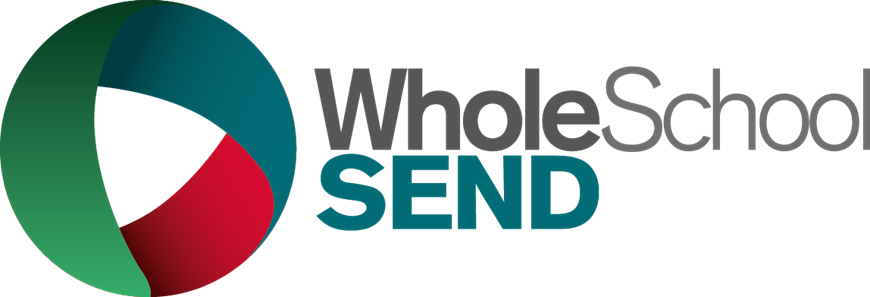 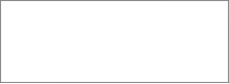 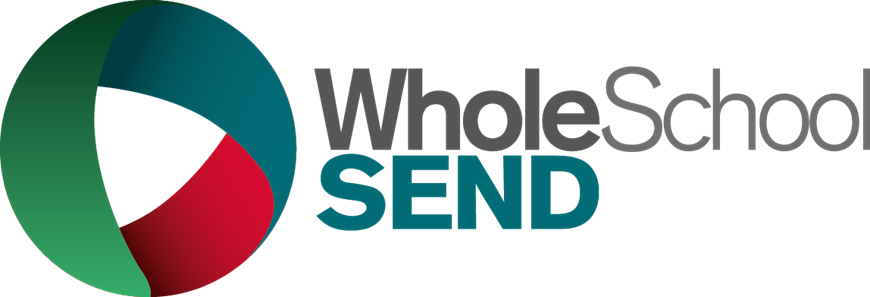 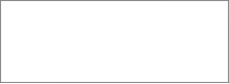 hosted by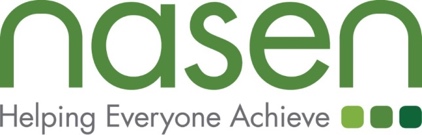 
The Whole School SEND (WSS) Consortium is part of a growing member community committed to improving provision and outcomes for children and young people with SEND.  The work of the consortium is based on the principle that the knowledge and expertise needed to develop the workforce already exists in the system and that knowledge exchange can occur through effective collaboration.  From 2016 to 2022, the Department for Education has funded the Whole School SEND Consortium to build capacity in the system through a strategic, school-led, review-based approach.  The consortium has supported schools and settings to be able to identify and meet needs with a view to improving outcomes for children and young people with SEND.  Importantly, the member community is fully inclusive and remains open to all who wish to be part of it, with most resources made freely available.  Since its inception in 2016, the WSS member community has grown to more than 15,000 schools, practitioners, policy influencers, charitable organisations, parents, children and young people. It has brought together key stakeholder organisations from across the SEND community and encouraged collaboration between them.  The Regional SEND Leader will be seconded to work closely with the Head of Whole School SEND, the consortium’s two National Leaders of SEND and two National Coordinators to support the delivery of the work of WSS within a defined geographical area and develop strong cross sector, phase and organisational relationships. The continued development of a regionalised model of delivery and development, responsive to those specific contexts, will continue to be an essential part of the growth and sustainability of the consortium and its work. This is an exciting opportunity to shape the future of SEND in your region.You will also be responsible for the deployment and quality assurance of the work completed by two Deputy Regional SEND Leaders.The nature of this post is likely to require the incumbent to travel and occasionally work away from their place of regular employment. From time to time this may require overnight accommodation.Whole School SEND is an equal opportunities organisation and welcomes applications from all sections of the community.To arrange a conversation regarding the role with the Head of Whole School SEND, Alex Grady, please email using AlexG@nasen.org.uk
Closing date for applications 17th May 2021.  The application period may be closed earlier if sufficient suitable candidates apply.Whole School SEND Regional SEND Leader Whole School SEND Regional SEND Leader A minimum commitment of 18 days a year, with the possibility of up to approximately one day a week, on an ad hoc basis by agreementStart date: from 1 September 2021, or as soon as posibleSecondment fee: £500 per day (payable to the school)Location: South West